2019年一级造价工程师《建设工程技术与计量（安装工程）》思维导图 第一章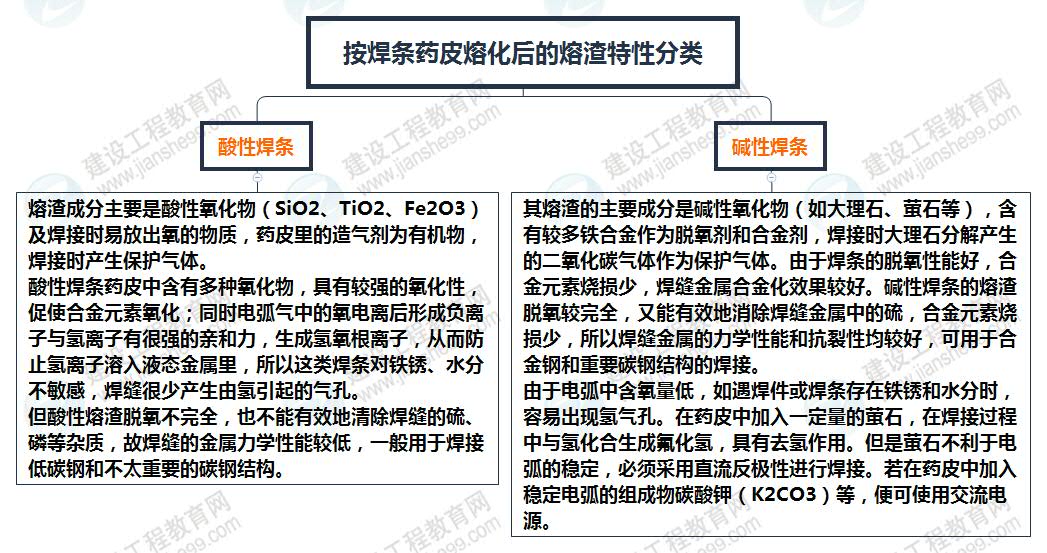 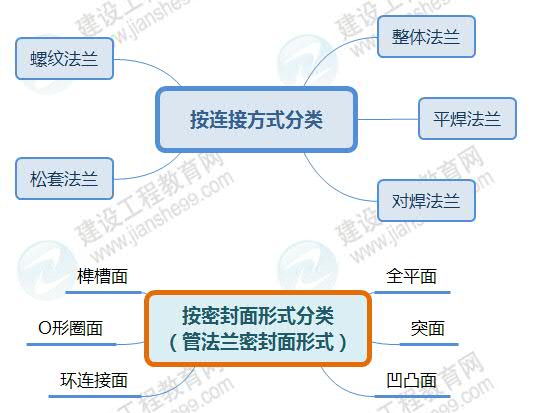 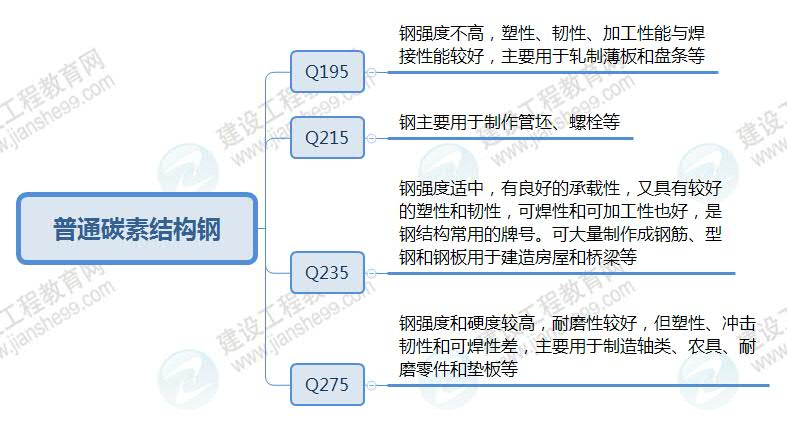 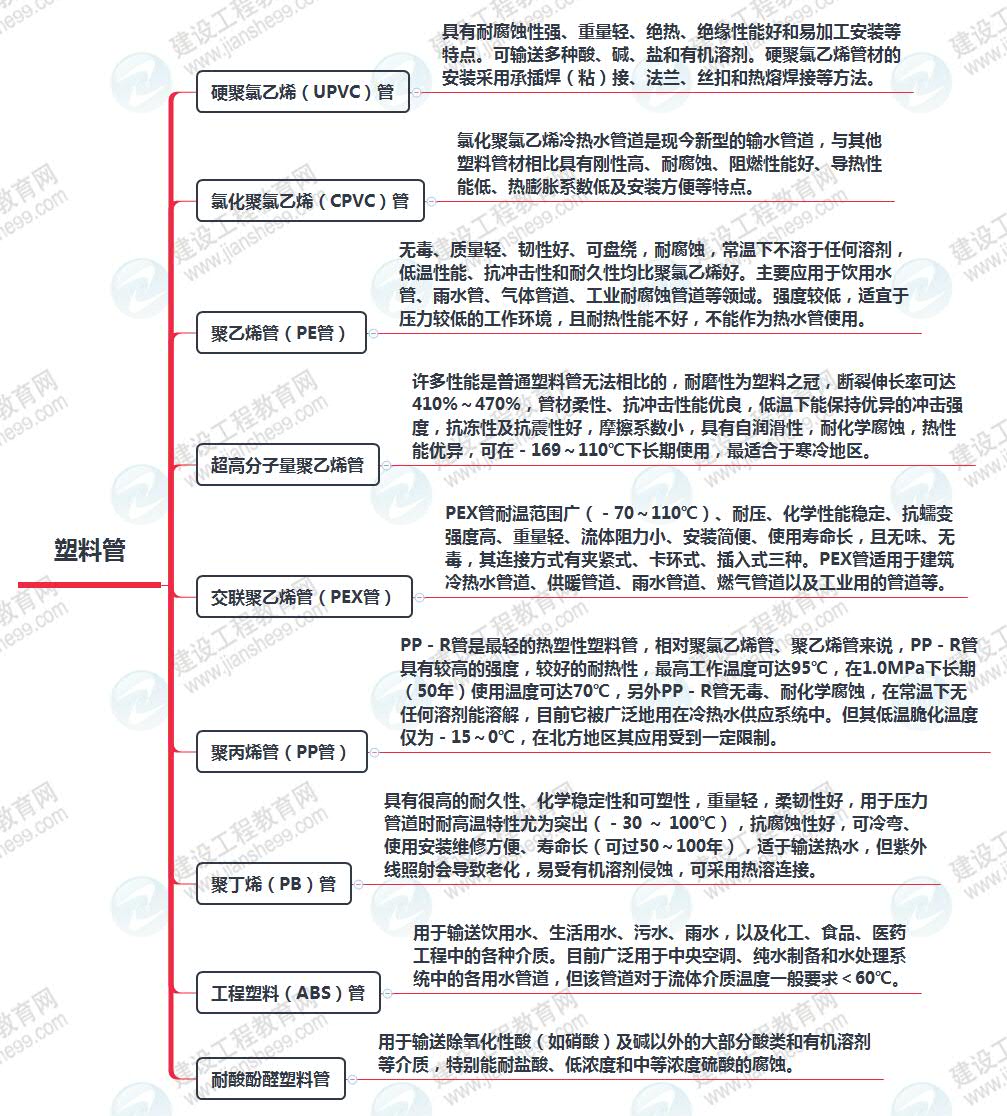 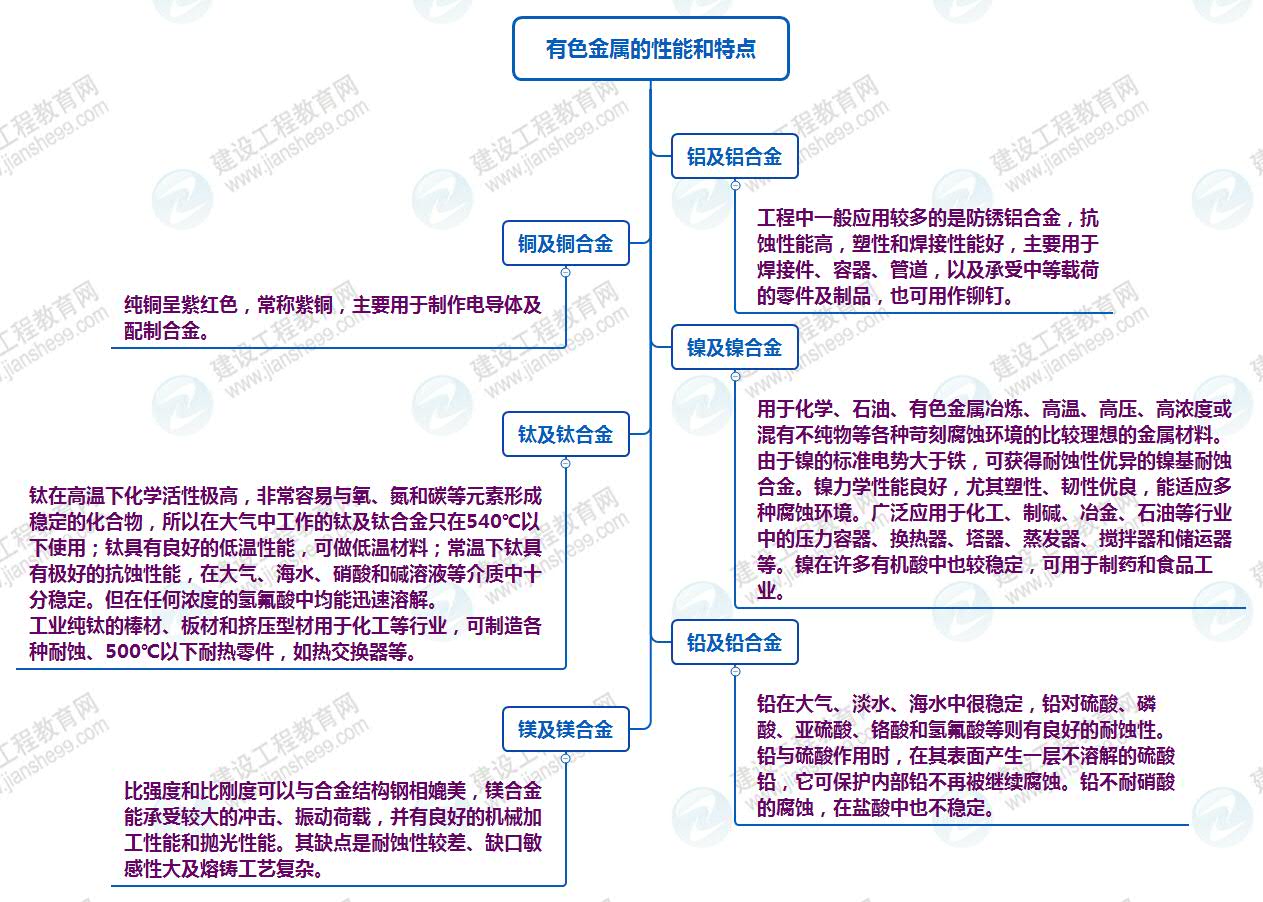 